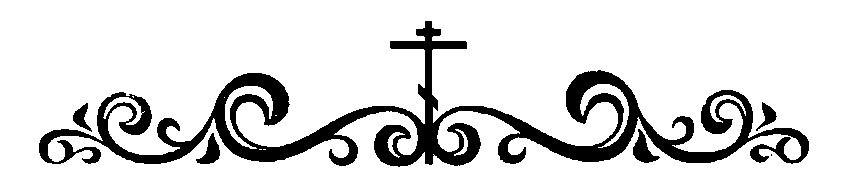 Иоакимо - Анновского храма Можайского благочиния Московской епархии РПЦВ ЧЕМ СМЫСЛ ЧЕЛОВЕЧЕСКОЙ ЖИЗНИ?Человеческая жизнь быстра и скоропреходяща. Человеческая жизнь мимолетна и коротка. Почти всех людей страшит слово "смерть". В нынешнем "веке отрицания" и неверия в бытие Божие, Страшного Суда Христова и Всеобщего Воскресения люди стараются не думать о том, что их ждет впереди. Год проходит за годом, десятилетия за десятилетиями и вот... наступает страшная минута, а человек "с пустым пакетом в руках" заканчивает свое земное существование. Всех людей: бедных и богатых, добрых и злых, хороших и плохих объединяет одно - неминуемая смерть. Человек приходит в мир, проживает жизнь и уходит. Но неужели жизнь ради того чтобы умереть - жизнь? Не лучше ли тогда вообще было бы не рождаться? Прийти в мир полный скорбей и разочарований, пожить некоторое количество лет и раствориться в ничто, это ли жизнь? На этот вопрос во всей полноте нам может ответить только Православное Христианство - единственная религия, единственное учение, которое открывает человеку Истинного Великого Бога. Христианство - это Откровение, сшедшее с Небес. Человек своим собственным умом не может познать Бога, если Бог Сам не откроется человеку. Бог по Своей любви рассказывает человеку о Себе, открывает Себя, открывает человеку тайны мироздания, творения вселенной, существования другого мира, где царствует правда и любовь, где нет никакого зла и несправедливости, где прекрасные Ангелы и души праведников живут в блаженстве и славят своего Творца, Бог открывает человеку тайны природы, происхождения человека и его предназначения. Зачем человек живет, в чем смысл человеческой жизни? Что такое жизнь и что такое смерть?… Священное Писание, творения Святых Отцов Православной Церкви, устное и письменное предание Церкви Христовой - вот те источники Откровения, где человек может почерпнуть Истину, воду живую, узнать о Боге, о себе, о всем мире и своем предназначении. Уже 2000 лет на земле и 1000 лет на Святой Руси стоит Православная Церковь, и не смотря на все гонения и притеснения со стороны врага рода человеческого - диавола, своим стоянием утверждает Истину, как и сказал Господь: "создам Церковь Мою, и врата ада не одолеют ее " (Мф. 16: 18). ЕВАНГЕЛЬСКИЙ ПУТЬ В ЦАРСТВО НЕБЕСНОЕ(по заповедям Блаженства)Возвещая народу вечные Божественные заветы, однажды Господь наш Иисус Христос, после всенощной уединенной молитвы, сел на возвышенном месте и произнес пред Своими учениками и множеством народа чудное поучение, известное под именем "Нагорной проповеди". В начале этого поучения Господь возвестил нам заповеди Блаженства. Во свете этих заповедей мы видим Евангельский путь в Царство Небесное. Господь сказал: 
     Блаженны нищие духом, ибо их есть Царство Небесное. 
     Блаженны плачущие, ибо они утешатся. 
     Блаженны кроткие, ибо они наследуют землю. 
     Блаженны алчущие и жаждущие правды, ибо они насытятся. 
     Блаженны милостивые, ибо они помилованы будут. 
     Блаженны чистые сердцем, ибо они Бога узрят. 
     Блаженны миротворцы, ибо они будут наречены сынами Божиими. 
     Блаженны изгнанные за правду, ибо их есть Царство Небесное. 
     Блаженны вы, когда будут поносить вас и гнать и всячески неправедно злословить на Меня; 
     Радуйтесь и веселитесь, ибо велика ваша награда на небесах (Мф. 5, 3-12). 
     По этому пути на земле шел Сам Господь Иисус Христос; этим путем прошли и бесчисленные угодники Божий, и апостолы, и мученики, и святители, и преподобные, и праведные. Этим путем должны идти и мы, если хотим оправдать на земле наше высокое звание – звание христиан православных. 
     Господи Иисусе Христе, Сыне Божий, Спасителю наш! Даруй нам благодать Твою–стяжать Царство Твое вечное. Имиже веси судьбами, ради Твоих страданий, спаси нес, Господи, Сам, как знаешь. Настави нас, Господи, на путь истинный и правый, ведущий к вечной жизни и спасению, дабы, идя этим путем, пришли мы в Царство Небесное, которое Ты уготовал всем любящим Тебя и соблюдающим заповеди Твои. 
     "Блаженны нищие духом, ибо их есть Царство Небесное". – Такими словами начал Господь Свою чудную Нагорную проповедь.  О каких нищих говорит здесь Господь, называя их "блаженными"? 
     Нищие бывают разные... и нищенство само по себе не есть добродетель. Кто же такие нищие, которым обещается Царство Небесное? Это нищие духом. Быть нищим духом – это значит: не превозноситься, не гордиться, но быть смиренным. 
     Никогда не следует почитать себя выше других. И мы будем виновными пред Богом, если не исполним заповеди о любви христианской ко всем людям, о смирении, снисходительности, уживчивости и искренности. Чем выше достоинство человека, тем большим украшением его является смирение. 
     Однако, при христианском смирении необходимо помнить и о своем достоинстве. Так, пред людьми нечестивыми, беззаконными и грешными истинный христианин соблюдает свое достоинство, дабы они видели святость во всех словах и поступках его. Господь, ведь, сказал в Своей Нагорной проповеди: "Так да светит свет ваш пред людьми, чтобы они видели ваши добрые дела и прославляли Отца вашего Небесного" (Мф. 5, 16). 
     Не в том состоит смирение, чтобы каждому, стало быть и грешнику, угождать, а в том, чтобы никогда не забывать, что все люди пред Богом равны и нам нечем гордиться.+ + +"Блаженны плачущие, ибо они утешатся".     На земле, куда не посмотри – везде скорби, повсюду слезы... Там престарелые родители плачут над трупом последнего сына; там неутешная вдова с малыми сиротами обливают слезами могильный холмик, под которым покоится прах доброго мужа и отца. А там матери или жены плачут о своих сыновьях и мужьях, что они злы, грубы, пьяницы... Просто невозможно перечислить все потери, болезни, озлобления, от которых проливаются горькие слезы. Иной плачет потому, что он голоден. Он плачет с сожалением о том, что прогулял, пропил свое имущество. Другой плачет потому что лишен свободы и содержится в тюрьме за воровство, за грабеж, за обманы и т. п. Об этих ли людях говорит Спаситель, что они блаженны, ибо утешатся? – Нет, без сомнения не о них. Много плачущих в мире. Но не все плачущие, блаженны. 
     Недостойны блаженства те плачущие, которые сами являются причиной своих несчастий... Нельзя назвать блаженными и тех, которые безутешно плачут, подвергаясь каким-либо несчастьям, ибо в этих случаях неумеренный и безутешный плач говорит о недостатке веры в Бога и упования на Него.Блаженны плачущие совсем другие. Из Евангельского благовестия нам известно, что плакала блудница, плакал и Петр. О чем они плакали? О своих грехах!   Анна, мать пророка Самуила, стояла пред храмом Божиим (ветхозаветной скинией), и плакала. Что было причиною ее плача? – Ее усердная сердечная молитва. Вот такие плачущие утешатся. И Иисус Христос говорит о таких плачущих, которые несправедливо терпят муки, гонения, нужду, которые подвергаются ненависти, злословию людей за свои добрые дела, за свое чистосердечное к ним отношение. Такие люди находят великое утешение в словах Спасителя: "Блаженны плачущие, ибо они утешатся".+ + +"Блаженны кроткие, ибо они наследуют землю".Кроткие люди обыкновенно всем любезны. Они всегда тихи, скромны, приветливы; они не дерутся, ссор избегают, в счастии не превозносятся, в несчастии – не унывают и не ропщут; в чести и власти – подчиненных не притесняют, в подчинении к высшим уважительны и послушны. Можно ли таковых не любить? Сам Бог говорит у пророка: "на кого Я призрю: на смиренного и сокрушенного духом и на трепещущего пред словом Моим". (Ис. 66,2).     Кроткого человека любят люди, любит и Господь Бог. Кто признал своим ближним всякого человека, кто никогда не открывает своих уст для нечистых слов, кто умеет прощать обиды, и своею снисходительностью побеждает и врагов своих, того обыкновенно люди называют добрым человеком, помогают ему в его делах, а в несчастных случаях спешат к нему с помощью. Поэтому, всегда так бывает, что кроткий человек скорее умножает свое добро, чем человек строптивый, мстительный, неуживчивый. 
     Как же нам научиться кротости? – Учитесь у Меня, – говорит Господь наш Иисус Христос, "Я кроток" (Мф. 11, 29).   История нам свидетельствует, что в первые века христианства, когда верующие подражали во всем своему Господу и Спасителю, и каждое их слово и дело дышало чистотой, святостью и честностью, язычники и неверующие узнавали христианина среди тысячной толпы народа уже по его лицу, по его походке и речам. И все это способствовало распространению веры христовой среди народов земли, ибо многие называли христиан святыми. 
     Св. ап. Павел пишет: "Кротость ваша да будет известна всем человекам" (Филип. 4, 5).  К сожалению, о христианах нашего времени нельзя сказать того, что говорили о христианах первых веков. О, будем же кроткими...+ + +"Блаженны алчущие и жаждущие правды, ибо они насытятся".     Все мы в большей или меньшей вере испытывали томительное состояние голода и жажды. "Хоть кусочек хлеба", – говорит алчущий; "хоть капельку водицы", – вопиет жаждущий...  Но есть голод и жажда другого вида: алчба и жажда духовного оправдания, святости, блаженства, праведности. Человек имеет тело и душу. Тело питается хлебом и водою. Душа питается молитвою, словом Божиим и Пречистыми Тайнами. "Не хлебом одним будет жить человек, но всяким словом, исходящим из уст Божиих", – сказал Христос искусителю в пустыне (Мф. 4, 4). "Кто будет пить воду, которую Я дам ему, тот не будет жаждать вовек", – сказал Господь женщине самарянке, разумея здесь под водою Свое спасительное учение (Иоан. 4, 14). Вот этой-то духовной пищи и духовного пития мы должны искать, желать всею душею подобно тому, как алчущий ищет хлеба и жаждущий просит воды. 
     Алчущие и жаждущие правды желают оправдания не только себе, но и своим ближним. "Жажду!" – возгласил Христос в предсмертные минуты на кресте. Жажду искупления и оправдания людей, – вот что означает этот возглас Спасителя. Итак, алчущие и жаждущие правды, это те, которые ищут себе правды как пищи для жизни вечной, для Царствия Небесного. 
     Правда есть совокупность добродетелей. Вот почему и святые называются праведниками, потому что вся их жизнь была святая и праведная.  Правда исходит от Господа Бога, а ложь, неправда – от злого духа. Кто любит правду, тот Богу служит, а кто неправдою живет, тот служит злому духу. 
     А так как под правдою нужно разуметь еще и справедливость, то алчущим правды может быть назван и тот, кто не может стерпеть обмана, несправедливости в отношении к ближним. Поистине блажен у Господа Бога такой человек!  Кто правдою живет на свете, кто алчет и жаждет правды, кто стоит за правду всей душой и защищает ближних от несправедливости, тот несомненно получит от Бога награду – вечное блаженство! 
     Алчущим и жаждущим правды обещается насыщение. Они насытятся еще здесь на земле, насколько это возможно для человека. Но полное насыщение настанет там, на небе, когда мы узрим Бога лицом к лицу.   О Господи, Боже! Возбуди во всех нас алчбу и жажду небесных Твоих благ и не лиши нас Небесного Твоего Царствия.+ + +"Блаженны милостивые, ибо они помилованы будут"     Милостивые, которым Господь обещает помилование, это те, которые входят в положение несчастных и бедствующих, помогают им в нуждах их и облегчают участь, как только могут. 
     А сколько есть таких, которые не имеют необходимых познаний о религии, о Боге, не знают веры и обязанностей христианских?! Научить таковых истине и добру – есть великая милость. 
     Человек нашедший для себя правду, не может жить для себя. Кто говорит: "Господи! Господи!", но глух к делам Христовым, тот лжец... Обретший Господа – торопится делиться своим счастьем с ближним... Он милостив. 
     Быть милостивым – значит, торопиться на помощь всякой погибающей душе, – помогать, утешать, молиться... Отдать свою молитву ближнему – вот высший вид милости. Подавать руку христианской помощи всякому, кто готов поскользнуться, прощать Брагам их обиды, вот плод милостивой молитвы. 
     Само собою разумеется, что творящий дела духовной милости не оставит без хлеба голодного, без одежды нагого... Одним словом, милость есть оказание благодеяния ближнему как в телесной, так и в духовной его жизни. Это та святая любовь, которую заповедал нам наш Господь и Спаситель. 
     Любовь не оставляет ближнего ни в каком состоянии. Она разделяет и его радости, и его скорби. Церковь Христова учит нас, что милость, это также и поминовение усопших. Милостивые сами будут помилованы. Иисус Христос говорит, что за чашу холодной воды будет нам награда на небе (Мф. 10, 42; Мар. 9, 41), тем более за кусок хлеба, за доброе слово и добрый совет. 
     Будем же, по призыву Спасителя, милосерды, как и Отец наш Небесный милосерд (Лук. 6, 36). Наша милость привлечет на нас Божию милость.+ + +"Блаженны чистые сердцем, ибо они Бога узрят".     Для достижения вечного блаженства необходимо блюсти чистоту сердца.    Чтобы достигнуть чистоты, совершаются и святости, человеку предстоит усиленный труд, – необходимо путем борьбы со страстями и наветами вражиими хранить себя от худых мыслей, желаний и дел. 
     Сердце – корень всех желаний и деятельности человека; от сердечного направления зависит наше счастье или несчастье, блаженство или мучение. К чему человек стремится своим сердцем, в том и полагает цель жизни. "Ибо, где сокровище наше, там будет и сердце ваше", – говорит Господь (Мф. 6, 21).     Есть на свете люди с добрым, искренним, чистым сердцем и есть люди с сердцем недобрым, нечистым, жестоким. Много, конечно, зависит уже от природы, а много и от воспитания человека. Если отец и мать жадны, злы, бессердечны, то и дети уже приносят с собою на свет все злое и с молоком матери наследуют от родителей своих недобрую природу. И, если такие дети не попадут с малолетства под святое влияние, не будут видеть добрых, поучительных примеров хорошей жизни, то из них вырастут люди с нечистым, злым сердцем, которые будут врагами всего святого; у них в голове будут недобрые мысли, на языке – скверные слова, а дела – греховны. И наоборот: где родители богобоязненные, благочестивые, милосердные, оказывают помощь всякому по мере своих сил и возможностей; где в доме никогда нет ни злости, ни гнева, не слышно пустословия и мерзких слов, но во всем согласие и чистые христианские беседы, – там и дети воспитываются с чистым сердцем. 
     Счастливы все те, у которых сердце невинно, не испорчено греховными, нечистыми мыслями и чувствами, которые стремятся к Богу, любят Его святой закон и всех ближних своих, подобно малым детям, чуждым неискренности, вражды. Поистине, они узрят Бога, узрят в Царстве Небесном свое спасение в Боге. 
     Где же нам взять чистоту сердца, чтобы и нам наследовать блаженство? Отцы Церкви учат, что чистота сердца приобретается очищением его от всякой скверны душевной и телесной. Средствами для этого могут служить: молитва, сердечное сокрушение в таинстве Покаяния, св. Причащения, постоянное наблюдение за собою и воздержание от злых мыслей и дел. Никогда не следует слушать мерзких речей, не допускать до сердца нечистых чувств и похотей, всегда возноситься сердцем к Господу Богу, всегда быть готовым для молитвы, для дел милосердия, для всего святого... 
     Кто имеет чистое, невинное сердце, кто любит и ближнего, тот может надеяться, что узрит Бога, т.е. наследует Царство Небесное.+ + +"Блаженны миротворцы, ибо они будут наречены сынами Божиими".     Блаженны миротворцы... Кто же эти миротворцы? Это те, которые удерживают себя от гнева, от ссоры и от оскорбления других, а возникшие несогласия и раздоры стараются прекратить уступчивостью и извинением; это те, которые досаждения переносят великодушно и враждующих стараются успокоить кротким и дружелюбным с ними обращением. 
     Господь Бог, как Отец наш Небесный, радуется, если люди любят друг друга, как братья, если народы помогают друг другу в добрых делах подобно тому, как всякий отец утешается, когда все его дети искренно любят друг друга и от души помогают друг другу. Поэтому и Иисус Христос говорит: "Блаженны миротворцы, ибо они будут наречены сынами Божиими", т.е. счастливы те, которые творят мир и согласие между людьми, между народами, ибо они будут называться сынами Божиими, творящими волю Божию, ибо Бог любит мир и согласие. 
     Действительно, мир, т.е. тишина и спокойствие между людьми, есть истинное благополучие на земле. Благоденствует семейство, если есть в нем согласие и мир. Благоденствует общество, если все жители единодушно трудятся для его пользы, в полном послушании начальству. Отсюда выходит такая наука для нас, чтобы мы всячески старались устранять несогласия, ненависть, ссору... Если нам удается установить мир между враждующими, то это великая заслуга пред Богом: в Царстве Небесном мы будем называться сынами Божиими. 
     Как отдельные люди, так и целые народы нападают друг на друга из алчности и гордости. Отсюда рождаются войны и с ними связанные неисчислимые бедствия. Где война проходит, там огонь и опустошение, там трупы убитых и калеки, там слезы вдов и сирот, там голод вслед идет за нею. Человек превращается в зверя и уничтожает беспощадно жизнь других людей и долговечную работу человеческого ума и человеческих рук. И чем больше крови он проливает, чем больше добра уничтожает, тем больше он величается своею храбростью и отвагою. О, если бы Господь избавил нас от войны, чтобы мы больше никогда ее не видели и не слышали о ней! О том мы и молимся в наших храмах за нашим общественным Богослужением: "О мире всего мира"... Не те правители народов славны и заслуживают благодарность потомства, которые много крови пролили, но те, которые умеют сохранить мир, сами избегают войны и других удерживают от нее и становятся, таким образом, миротворцами. 
     Дай Бог, чтобы между всеми народами утвердился вечный мир, чтобы люди в войнах не убивали и не калечили друг друга, не разоряли своей земли и своего состояния, а те деньги, которые идут на содержание несметного количества солдат, на вооружение, употребляли бы на просвещение, на поднятие хозяйства, торговли, промышленности и всего того, что составляет благо и славу людей и народов! 
     Господь, ублажая миротворцев, внушает всем нам искать мира и держаться его. "Старайтесь иметь мир со всеми и святость, без которой никто не увидит Господа, – читаем мы в Слове Божием (Евр. 12, 14). "Потому что Бог во Христе примирил с Собою мир, не вменяя людям преступлений их, и дал нем слово примирения" (2-е Кор. 5, 19). 
     Поэтому всякий из нас обязан стяжать мирный дух, т. е. привести себя в такое состояние, чтобы дух наш ничем не возмущался. Умиротворяя себя, мы обязаны быть также миротворцами и ближних. "Блаженны миротворцы, ибо они будут наречены сынами Божиими".+ + +"Блаженны изгнанные за правду, ибо их есть Царство Небесное".     В древние времена жили патриархи, учившие народ правде Божией, жили пророки и учителя, ревновавшие о святой жизни, но их мало слушали и врагов у них было больше, чем друзей и единомышленников. 
     Явился на землю Господь Иисус Христос со Своим учением о правде Божией, но не все уверовали в Него; многие возненавидели Его правду и Самого Его довели до распятия на кресте. 
     Ту же участь предсказал Иисус Христос и Своим ученикам и апостолам, и всем верным Его последователям (см. Иоан. 15, 18-21; 16, 1-3). 
     Во втором своем послании к Тимофею св. ап. Павел пишет: "Да и все, желающие жить благочестиво во Христе Иисусе, будут гонимы; злые же люди и обманщики будут преуспевать во зле, вводя в заблуждение и заблуждаясь" (3, 12-13). 
     Первые христиане подвергались поголовному преследованию и их предавали мучениям. Достаточно было того, что ты веруешь во Христа, – уже за это одно ты повинен смерти. В это время было много мучеников, которых Церковь почитает за святых. Верующие тех времен' не боялись гонений, а когда нужно было исповедывать Христа, они не страшились мучений. Другие смотрели на их мучения и смерть, и сами укреплялись в вере Христовой, так что число исповедников росло. Такова сила слов Спасителя: "Блаженны изгнанные за правду, ибо их есть Царство Небесное". Мученики шли на смерть, ибо веровали, что за правду страдают, а за это Господь обещал вечную награду. 
     И в наше время есть мученики за правду... Это прежде всего все благочестивые христиане, ибо, как свидетельствует св. ап. Павел, "все, желающие жить благочестиво во Христе Иисусе, будут гонимы". 
     В чем же состоит блаженство гонимых и страждущих? Какая награда за скорбь праведным и благочестивым?   Праведные и благочестивые утешаются посреди самих страданий: совесть их светла, душа чиста, сердце покойно, надежда на небесные награды несомненна. 
     Гонимые за правду и страждущие, праведные и благочестивые вечно царствуют со Христом на небеси: "ибо их есть Царство Небесное", – сказал Спаситель. 
     Гонимые праведники и благочестивые страстотерпцы не только будут наслаждаться блаженством в Небесном Царствии, как нищие духом,, но и разделять его со Христом. Как разделяют они со Христом земные страдания, так будут разделять с Ним и небесную славу (см. Лук. 22, 28-30; 1-е Петр 4, 13; Откр. 3, 21).  О, христианин! Возлюби правду и сохрани благочестие!+ + +     "Блаженны вы, когда будут поносить вас и гнать и всячески неправедно злословить за Меня; радуйтесь и веселитесь, ибо велика ваша награда на небесах".     Радуйтесь и веселитесь, поносимые, гонимые, злословимые, страдающие и умирающие за Христа! Праведный Господь определяет вам блаженствовать на небеси.+ + +     Итак, в девяти Евангельских заповедях Блаженства нам начертан Господом Иисусом Христом путь к вечному блаженству. 
     Чтобы стяжать богатство вечного наследия в будущей жизни, нам необходимо прежде всего познать свою нищету духовную, свое ничтожество и греховность пред правосудием Божиим и слезами сердечного сокрушения оплакивать свои прегрешения и ошибки; а затем – начинать подвиг благочестия и совершенствования в добрых делах: кротости, правде, милости, непорочности сердца, миролюбия, с готовностью даже потерпеть за правду и принять венец мученический. 
     Многоразличен путь ко спасению. Многие святые благоугождали Богу, живя в миру, среди обычных своих занятий. Некоторые брали на себя высший духовный подвиг: отрекались от мира и проводили жизнь в пустынных трудах и молитвенных бдениях; другие терпели добровольную нищету вследствие данного ими обета нестяжательности, иные хранили до смерти девство и т. д. Затем, св. Церковь представляет бесчисленный сонм мучеников и исповедников веры. 
     О, никогда не забудь во Христе брат и сестра, что во всяком звании можно спастись! Только об одном следует нам заботиться: пребывать до скончания жизни достойно звания христиан православных! 
     Все святые были во всем подобные нам люди, но непрестанными борениями со своими страстями, умерщвлением в себе "ветхого человека" и созиданием нового – "в правде и преподобии истины", они достигали высоты духовного совершенства и оставили в своих подвигах неисчерпаемый источник для подражания. Пример святых должен служить для нас примером в настоящей нашей многоскорбной жизни. 
     Да поможет всем нам Милосердный Господь, по молитвам святых Своих, наипаче же Преблагословенной Владычицы нашей Богородицы, совершить доброе течение нашей жизни и достигнуть вожделенного покоя в Его вечном Царстве.+ + +//Использованы журналы "Духовная Беседа" за 1913 г.//Архиепископ Афанасий.